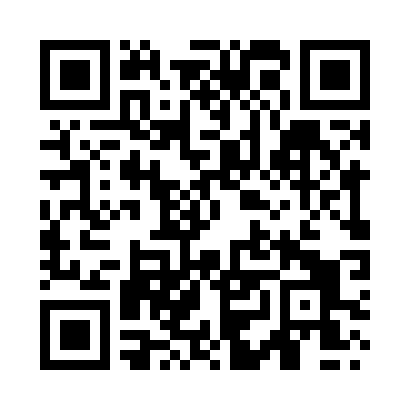 Prayer times for Abercairny, UKWed 1 May 2024 - Fri 31 May 2024High Latitude Method: Angle Based RulePrayer Calculation Method: Islamic Society of North AmericaAsar Calculation Method: HanafiPrayer times provided by https://www.salahtimes.comDateDayFajrSunriseDhuhrAsrMaghribIsha1Wed3:215:281:126:258:5711:052Thu3:195:261:126:268:5911:063Fri3:185:241:126:279:0111:074Sat3:175:221:126:299:0311:085Sun3:165:201:126:309:0511:096Mon3:155:171:126:319:0711:097Tue3:145:151:126:329:0911:108Wed3:135:131:116:339:1111:119Thu3:115:111:116:359:1311:1210Fri3:105:091:116:369:1511:1311Sat3:095:071:116:379:1711:1412Sun3:085:051:116:389:1911:1513Mon3:075:031:116:399:2111:1614Tue3:065:011:116:409:2311:1715Wed3:064:591:116:419:2411:1816Thu3:054:571:116:429:2611:1917Fri3:044:561:116:439:2811:2018Sat3:034:541:116:449:3011:2119Sun3:024:521:126:459:3211:2220Mon3:014:501:126:469:3411:2321Tue3:004:491:126:479:3511:2422Wed3:004:471:126:489:3711:2523Thu2:594:461:126:499:3911:2624Fri2:584:441:126:509:4111:2625Sat2:584:431:126:519:4211:2726Sun2:574:411:126:529:4411:2827Mon2:564:401:126:539:4511:2928Tue2:564:391:126:549:4711:3029Wed2:554:371:126:559:4811:3130Thu2:554:361:136:559:5011:3131Fri2:544:351:136:569:5111:32